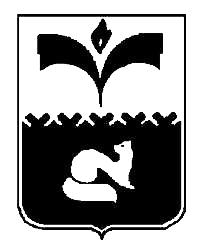 ДУМА ГОРОДА ПОКАЧИХАНТЫ - МАНСИЙСКОГО АВТОНОМНОГО ОКРУГА – ЮГРЫРЕШЕНИЕот 28.03.2024		                                                               №25Об отчете о деятельности Думы города Покачи за 2023 годРассмотрев отчет о деятельности Думы города Покачи за 2023 год, на основании части 1 статьи 47 Устава города Покачи, в соответствии со статьей 50.1 Регламента Думы города Покачи, утвержденного решением Думы города Покачи от 25.03.2016 №26, Дума города ПокачиРЕШИЛА:1. Утвердить отчет о деятельности Думы города Покачи за 2023 год согласно приложению к настоящему решению.2. Опубликовать отчет о деятельности Думы города Покачи за 2023 год в газете «Покачёвский вестник» и разместить на официальном сайте Думы города Покачи.3. Контроль за выполнением решения возложить на председателя Думы города Покачи А.С. Руденко.Председатель Думы города Покачи 	 				       		          А.С. РуденкоПринято Думой города Покачи    26.03.2024 годаПриложение к решению Думы города Покачиот 28.03.2024 №25Отчето деятельности Думы города Покачи за 2023 годОБЩАЯ ИНФОРМАЦИЯ О ДУМЕ ГОРОДА ПОКАЧИВ 2023 году деятельность Думы города Покачи строилась на плановой основе в соответствии с действующим законодательством Российской Федерации, законами Ханты-Мансийского автономного округа - Югры, Уставом города, Регламентом работы Думы.Работа по основным направлениям деятельности Думы города проводилась в различных видах и формах в соответствии с ее компетенцией. Основными видами деятельности Думы города в 2023 году являлись:1) принятие решений Думы города;2) нормотворческая деятельность в постоянных депутатских комиссиях, заседаниях Думы, совещаниях, публичных слушаниях;3) осуществление экспертной работы по оценке нормативных правовых актов;4) работа с населением, обеспечение обратной связи между депутатским корпусом и избирателями;5) конструктивное взаимодействие и совместное решение проблемных вопросов с органами государственной власти, администрацией города, консультативно-совещательными органами, руководителями предприятий и учреждений города.Основной задачей деятельности представительного органа, являлось обеспечение качества жизни покачёвцев, совершенствование нормативной правовой базы обеспечивающей реализацию вопросов местного значения, контроль правоприменения действующих решений Думы и деятельности органов местного самоуправления по исполнению полномочий в соответствии с действующим законодательством.1.1. Характеристика состава депутатского корпусаВ 2023 году работу в Думе осуществляли 15 депутатов Думы седьмого созыва. Все депутаты (кроме председателя Думы) депутатские обязанности выполняют на неосвобожденной основе, совмещая депутатскую деятельность  с исполнением трудовых и служебных обязанностей по месту основной работы. Являясь сторонниками и членами Всероссийской политической партии «ЕДИНАЯ РОССИЯ», все избранные депутаты седьмого созыва Думы объединены в единое депутатское объединение (решение  от 28.09.2020 №6). В сентябре 2023 года были досрочно прекращены полномочия депутата Думы города Покачи седьмого созыва по одномандатному избирательному округу №2 Буйко Андрея Николаевича, в связи с отставкой по собственному желанию, на основании личного заявления А.С. Буйко с 11.09.2023 года (решение от 28.09.2023 №48).В отчетном году Дума продолжила работу в составе двух постоянно действующих комиссий, персональный состав которых обновился в связи с изменениями в составе депутатского корпуса (решение  от 14.12.2023 №81) (персональный состав постоянно действующих депутатских комиссий Думы города Покачи  представлен в Приложении №1 к отчету).Структура Думы города Покачи (рисунок 1):Рисунок 1В 2023 году седьмой созыв городской Думы продолжил свою работу под председательством  Александра Степановича Руденко, депутата от одномандатного округа №7, осуществляющего свои полномочия на постоянной основе.	Реализация депутатских полномочий происходила в форме участия депутатов в заседаниях Думы, в работе постоянных и временных комиссий, депутатского объединения, межведомственных комиссий, городских и общественных мероприятиях, а также в формате непосредственного взаимодействия с избирателями и жителями города (информация о посещаемости депутатами Думы города Покачи заседаний Думы и депутатских комиссий в 2023 году представлена в Приложении №2 к отчету).	В рамках взаимодействия с представителями исполнительного органа власти депутаты участвовали в работе совещательных органов и рабочих групп, созданных при главе и  администрации города по различным вопросам обеспечения  жизнедеятельности муниципалитета (информация об участии депутатов Думы города Покачи  в работе совещательных органов представлена в Приложении №3 к отчету).1.2. Основные показатели нормотворческой деятельности Думы  городаВ план работы Думы на 2023 год, утвержденный решением №110 от 29.11.2022, первоначально было включено 48 вопросов. Дополнительно к рассмотрению в течение года поступило еще 43 вопроса. Глава города инициировал рассмотрение 61 проекта решений, председатель Думы – 26 проектов, контрольно-счетная палата города Покачи – два проекта. В 2023 году депутатами Думы города Покачи проведено 8 очередных  заседаний, а также 12 процедур заочного голосования (Рисунок 2): 									Рисунок 2 					Заседания в соответствии с частью 1 статьи 21 Устава города Покачи являются для депутатов основной формой работы. Все заседания были правомочны, проводились планово, гласно, в порядке, установленном Регламентом Думы, и носили открытый характер. Нарушений по срокам проведения не допущено. Работа очередных (плановых) и внеочередных заседаний Думы осуществлялась в открытом режиме с участием представителей общественности, органов местного самоуправления, прокуратуры, учреждений и предприятий города, а также средств массовой информации (полный перечень решений Думы города Покачи, принятых в 2023 году, размещен в сети Интернет на официальном сайте Думы города в разделе «Документы» по адресу: http://www.dumapokachi.ru/dokumenty/resheniya/. В 2023 году Думой города принято 91 решение Думы, из них 54 – нормативные правовые акты, в том числе 14 – базовых, 40 – о внесении изменений; 39 нормативных решений  признаны утратившими силу; 16 – реализация контрольных полномочий и 21 принятых решений  составили категорию иных  вопросов реализации Думой города своих полномочий. Сферы правового регулирования решений, принятых в 2023 году представлены на рисунке 3.Рисунок 3	Установленная многоэтапная процедура подготовки и рассмотрения проектов правовых актов Думы города обеспечивала эффективность и качественную составляющую принятых депутатами решений. Все проекты решений Думы нормативного характера, проходили процедуру предварительного рассмотрения в органах прокуратуры, на заседаниях постоянных комиссий, рабочих групп, депутатского объединения, рабочих совещаниях, а также процедуры общественных экспертиз. В структуре принятых решений Думы, полномочия реализации правотворческой инициативы в представительном органе, ее субъектами, распределились следующим образом (рисунок 4): 	Рисунок 4За отчетный период 2023 года постоянными комиссиями Думы города проведено      13 совместных заседаний и 8 заседаний постоянной комиссии Думы города по социальной политике, местному самоуправлению и наградам.На заседаниях депутатских комиссий в течение года, были предварительно рассмотрены и проработаны все вопросы повестки дня очередных заседаний Думы, обсуждались текущие вопросы деятельности органов местного самоуправления, требующие незамедлительного и тщательного рассмотрения, реализовывались контрольные полномочия городской Думы.Назначены и проведены две процедуры публичных слушаний по проектам:1) решения Думы города Покачи «О назначении публичных слушаний по проекту решения Думы города Покачи «Об отчете об исполнении бюджета города Покачи за 2022 год» (решение от 04.05.2023 №29);2) решения Думы города Покачи «О назначении публичных слушаний по проекту решения Думы города Покачи «О бюджете города Покачи на 2024 год и на плановый период 2025 и 2026 годов» (решение от 10.11.2023 №74).НОРМОТВОРЧЕСКАЯ ДЕЯТЕЛЬНОСТЬОсновная цель нормотворческой деятельности Думы - урегулирование правоотношений в различных сферах жизнедеятельности города для создания благоприятных условий жизни населения и реализации полномочий органов местного самоуправления в интересах горожан. Поэтому эффективности нормотворческого процесса, качеству нормативных правовых актов уделялось основное внимание.  Ведь именно четкое, недвусмысленное и непротиворечивое содержание правовых норм, закрепленных в нормативных правовых актах, определяет эффективную правоприменительную практику, основанную, в том числе, и на антикоррупционном поведении субъектов различных правоотношений. Достигалось это путем четкой регламентации процесса принятия представительным органом муниципального образования нормативных правовых актов, в основу которого заложены принципы законности, гласности, обязательности, эффективности функционирования, финансовой обеспеченности вопросов, требующих материальных ресурсов, противодействия коррупции. Их реализации способствовало, в первую очередь, конструктивное взаимодействие Думы с прокуратурой на этапе подготовки и согласования нормативных правовых актов. Что обеспечивало высокий уровень их антикоррупционной экспертизы и позволяло прокуратуре осуществлять надзорную деятельность еще до принятия решений посредством представления своих замечаний и предложений к проектам решений. За отчетный период в Думу города поступило два протеста прокурора Нижневартовского района на решения Думы города Покачи, которые были рассмотрены и удовлетворены внесением соответствующих изменений в опротестованные правовые акты.	Также, в целях определения соответствия вносимых на рассмотрение Думы проектов решений действующему законодательству и выявлению в них положений, способствующих созданию условий для проявления коррупции, все проекты в обязательном порядке проходят антикоррупционную и правовую экспертизы, которые соответственно осуществляют специалисты аппарата Думы.  Для обеспечения возможности проведения независимой антикоррупционной экспертизы институтами гражданского общества и гражданами принимаемые решения регулярно публикуются в газете «Покачёвский вестник», а также размещаются в информационно – телекоммуникационной сети «Интернет» на официальном сайте Думы города в разделе «Документы» http://dumapokachi.ru/dokumenty/proekty_i_resheniya/. Основную нишу в структуре принятых нормативных правовых актов Думы города Покачи, заняли решения в бюджетной и налоговой сфере, а также в области  реализации социальной политики на территории муниципального образования. Структура принятых  нормативных правовых актов Думы города Покачи в 2023 году, по сферам правового регулирования (Рисунок 5): Рисунок 52.1. О внесении изменений в Устав города ПокачиУстав города, является основным нормативным документом муниципального образования и составляет правовую основу системы муниципальных правовых актов. Работа над совершенствованием и актуализацией правовых норм Устава города, проводится Думой города на регулярной основе, с соблюдением принципов законности, ответственности, гласности, соблюдения прав и свобод человека и гражданина. За отчетный период депутатами принято три решения о внесении в Устав города Покачи изменений и дополнений (решения  от 26.04.2023 №16, от 31.08.2023 №42, от 16.10.2023 №59).  Основные принятые поправки, касались актуализации перечня вопросов местного значения, полномочий органов местного самоуправления и правовых основ организации их деятельности. Так, в 2023 году положения Устава города дополнились следующими новеллами: актуализированы положения Устава, регламентирующие порядок вступления в силу муниципальных актов органов местного самоуправления (статья 35 Устава города);уточнены положения Устава, устанавливающие порядок формирования структуры исполнительно-распорядительного органа местного самоуправления (статья 28 Устава города);уточнен и дополнен перечень вопросов местного значения (статья 6 Устава города), в части осуществления выявления объектов накопленного вреда окружающей среде и организация ликвидации такого вреда применительно к территориям, расположенным в границах земельных участков, находящихся в собственности городского округа;актуализированы положения Устава, в части социальных гарантий и денежного содержания лиц, замещающих муниципальные должности и должности муниципальной службы на предмет их соответствия действующему законодательству (статьи 24.2, 24.5, 45 Устава города);дополнен перечень оснований, предусматривающих досрочное прекращение полномочий лиц, замещающих муниципальные должности, а также условия для освобождения от ответственности данной категории лиц, за несоблюдение ограничений, запретов и требований в сфере законодательства о противодействия коррупции (статьи 22, 23, 24 Устава города);приведены в соответствие действующему законодательству нормы Устава, устанавливающие порядок опубликования сведений о доходах, расходах, об имуществе и обязательствах имущественного характера, лиц замещающих муниципальные должности (статьи 22, 24, 27 Устава города);актуализирован перечень прав органов местного самоуправления на решение вопросов местного значения (статья 19 Устава города).Принятые Думой города изменения и дополнения в Устав города зарегистрированы Управлением Министерства юстиции Российской Федерации по Ханты-Мансийскому автономному округу - Югре и опубликованы в официальном источнике опубликования – газете «Покачёвский вестник».	2.2. О решениях в сфере бюджетных отношенийВ целях достижения стратегической цели развития города - повышения качества жизни населения - бюджетная политика в 2023 году была ориентирована на сохранение стабильности и устойчивости городской бюджетной системы, обеспечение сбалансированности городского бюджета за счет исполнения принятых расходных обязательств по реализации мероприятий муниципальных программ в сфере образования, культуры, спорта, городского хозяйства и поддержки малого бизнеса, получение необходимого объема доходов бюджета города, формирование благоприятного инвестиционного климата для развития предпринимательской и инвестиционной активности на территории города. Бюджет города Покачи на 2023 год и на плановый период 2024 и 2025 годов принят Думой города Покачи 14 декабря 2022 года (решение №118 от 14.12.2022), с основными параметрами:1) общий объем доходов бюджета города Покачи в сумме 1 миллиард 689 миллионов 214 тысяч 019 рублей 20 копеек, в том числе без учета утвержденного объема безвозмездных поступлений и поступлений налоговых доходов по дополнительным нормативам отчислений в сумме 378 миллионов 578 тысяч 747 рублей 26 копеек, согласно приложению 1;2) общий объем расходов бюджета города Покачи в сумме 1 миллиард 737 миллионов 487 тысяч 925 рублей 09 копеек;3) дефицит бюджета города Покачи в сумме 48 миллионов 273 тысячи 905 рублей 89 копеек;4) верхний предел муниципального внутреннего долга города Покачи на 01.01.2024 в сумме 120 миллионов 900 тысяч рублей 00 копеек, в том числе верхний предел долга по муниципальным гарантиям 00 рублей 00 копеек;5) предельный объем муниципального долга города Покачи в сумме 378 миллионов 578 тысяч 747 рублей 26 копеек.По итогам исполнения в 2023 году, бюджетные показатели имели следующие характеристики (решение Думы города Покачи от 22.12.2023 №89):1) общий объем доходов бюджета города Покачи в сумме 1 миллиард 944 миллионов 276 тысяч 925 рублей 07 копеек, в том числе без учета утвержденного объема безвозмездных поступлений и поступлений налоговых доходов по дополнительным нормативам отчислений в сумме 400 миллионов 691 тысяча 204 рубля 58 копеек; 2) общий объем расходов бюджета города Покачи в сумме 1 миллиард 992 миллиона 550 тысяч 830 рублей 96 копеек;3) дефицит бюджета города Покачи в сумме 48 миллионов 273 тысячи 905 рублей 89 копеек;4) верхний предел муниципального внутреннего долга города Покачи на 01.01.2024 года в сумме 120 миллионов 900 тысяч рублей 00 копеек, в том числе верхний предел долга по муниципальным гарантиям 00 рублей 00 копеек;5) предельный объем муниципального долга города Покачи в сумме 400 миллионов 691 тысяча 204 рубля 58 копеек.Основные характеристики бюджета города Покачи на 2023 годПревалирующей категорией в расходах бюджета в отчетном периоде, как и в предыдущие годы, стали расходы на содержание учреждений и функционирование социальной сферы города: образования, культуры и спорта.Несмотря на непростую ситуацию с сокращением доходной части бюджета, совместными усилиями органов местного самоуправления, удалось не допустить проявления кризисных явлений в экономике города, обеспечив выполнение всех принятых расходных обязательств. Депутаты Думы, в свою очередь закрепили приоритетные направления расходов, при утверждении бюджета города на 2023 год, также получили свое финансовое обеспечение, среди них: 1) выплатой заработной платы работников муниципальных учреждений города Покачи и уплатой страховых взносов, прочих налогов и сборов;2) выполнением обязательств муниципального образования по возврату бюджетного кредита, привлеченного в местный бюджет от других бюджетов бюджетной системы Российской Федерации и возврату кредитов, полученных муниципальным образованием от кредитных организаций, обслуживание муниципального долга;3) компенсацией расходов на оплату стоимости проезда и провоза багажа к месту использования отпуска и обратно, стоимости проезда к месту погребения близких родственников;4) оплатой коммунальных услуг.	В течение года было рассмотрено и принято четыре решения о внесении изменений в бюджет города Покачи на 2023 год и на плановый период 2024 и 2025 годов (решения Думы города Покачи от 29.03.2023 №8, от 04.05.2023 №27, от 15.12.2023 №83, от 22.12.2023 №89), в основном, обусловленное уточнением объемов налоговых и неналоговых доходов, дополнительных безвозмездных поступлений средств из бюджетов других уровней, уточнением объема отдельных направлений расходов и показателей реализации муниципальных программ. 13 декабря 2023 года депутаты Думы утвердили бюджет города Покачи на 2024 год и на плановый период 2025 и 2026 годов (решение от 13.12.2023 №76), со следующими показателями (таблица 1):Таблица 1Объем доходов бюджета города Покачи без учета утвержденного объема безвозмездных поступлений и поступлений налоговых доходов по дополнительным нормативам отчислений, так называемые собственные доходы бюджета, запланированы в следующем объеме:2024 год – 416 009 426 рублей; 2025 год – 426 451 367 рублей; 2026 год -  439 519 273 рублей. Характеристика основных показателей бюджета за период 2022-2024 годов (рисунок 6): Рисунок 6	Также в рамках  решений, по формированию доходной части бюджета, учитывая динамику поступления налоговых доходов, депутаты согласовали полную замену дотации на выравнивание бюджетной обеспеченности муниципальных районов (городских округов) дополнительными нормативами отчислений от налога на доходы физических лиц в бюджет муниципального образования город Покачи  (решение №50 от 29.09.2023), в следующих размерах:2024 год - 49,17 процента;2025 год - 44,94 процента;2026 год - 40,18 процента.В 2022 году в результате принятого решения о полной замене дотаций на выравнивание бюджетной обеспеченности муниципальных районов (городских округов) дополнительными нормативами отчислений от налога на доходы физических лиц доходная часть бюджета увеличилась более чем на 12 млн. рублей.	2.3. О решениях в сфере налоговых отношенийРешения по налоговым ставкам и налоговые льготы, установленные Думой города по имущественным налогам  в 2023  году имели экономическую и социальную направленность, создающую условия для эффективного социально-экономического развития территории муниципального образования. В декабре 2023 года решением Думы были установлены ставки земельного налога, вступающие в силу с 01.01.2024 года на территории города Покачи: Пониженная процентная ставка в размере 0,3 процента была установлена в отношении земельных участков отнесенных к землям сельскохозяйственного назначения  и занятых жилищным фондом, объектами инженерной инфраструктуры жилищно-коммунального, земель не используемых в предпринимательской деятельности, приобретенных (предоставленных) для ведения личного подсобного хозяйства, садоводства или огородничества, а также ограниченных в обороте в соответствии с законодательством Российской Федерации, предоставленных для обеспечения обороны, безопасности и таможенных нужд.Льгота по земельному налогу  в виде полного освобождения от его уплаты была предоставлена образовательным организациям города, некоммерческим организациям культуры и спорта, органам местного самоуправления и казенным учреждениям города - в отношении земельных участков под объектами, предоставленными для непосредственного выполнения возложенных на эти учреждения функций.Также от уплаты земельного налога были освобождены собственники земельных участков, которые заняты объектами инженерной инфраструктуры жилищно-коммунального комплекса, некоммерческие организации города, осуществляющие опубликование муниципальных правовых актов, организации, субъекты малого и среднего предпринимательства - инвесторы, реализующие инвестиционные проекты, входящие в реестр инвестиционных проектов муниципального образования город Покачи, управляющие компании индустриальных (промышленных) парков в отношении земельных участков, а также социально ориентированные некоммерческие организации, осуществляющие на территории города Покачи виды деятельности, предусмотренные пунктом 1 статьи 31.1 Федерального закона от 12.01.1996 №7-ФЗ «О некоммерческих организациях» и решением Думы города Покачи от 26.04.2018 №26 «Об установлении дополнительных видов деятельности некоммерческих организаций в целях признания их социально ориентированными некоммерческими организациями». В отношении  граждан было принято решение уменьшить налоговую базу на величину кадастровой стоимости 600 квадратных метров площади земельного участка, находящегося в собственности, постоянном (бессрочном) пользовании или пожизненном наследуемом владении налогоплательщиков, относящихся к одной из следующих категорий:1) неработающих инвалидов, имеющих III группу инвалидности;2) несовершеннолетних граждан - членов семей, в составе которых имеются трое и более детей в возрасте до 18 лет;3) сирот - учащихся общеобразовательных учебных заведений и сирот - студентов высших, средних специальных, профессионально-технических учебных заведений дневной формы обучения, а также несовершеннолетних детей-сирот.	С 01.01.2024 года на территории муниципального образования был введен налог на имущество физических лиц, установленный решением Думы от 14.12.2023 №78, при этом ставки имущественного налога не изменялись. Данным решением от уплаты налога на имущество физических лиц были освобождены следующие категории граждан:1) один из родителей (законных представителей) несовершеннолетнего, а также ребенка обучающегося по очной форме обучения в общеобразовательных организациях, в профессиональных образовательных организациях и образовательных организациях высшего образования до окончания обучения или до достижения 23 лет, которому в соответствии с законодательством Российской Федерации, назначена страховая пенсия по случаю потери кормильца, в отношении объектов налогообложения; 2) собственники вновь вводимых объектов налогообложения, включенных в перечень, определяемый в соответствии с пунктом 7 статьи 378.2 Налогового кодекса Российской Федерации, на срок пять лет с даты выдачи разрешения на ввод объекта в эксплуатацию.Для своевременного принятия мер по совершенствованию действующего льготного режима налогообложения и дальнейшего его использования в процессе формирования проекта бюджета города Покачи на очередной финансовый год и плановый период депутаты ежегодно рассматривают оценку эффективности налоговых расходов (решение от 08.11.2023 №72). Перечень налоговых расходов города Покачи на 202 год, утвержден в составе 13 налоговых расходов, общий объем налоговых расходов в 2022 году составил                 22 519,0 тыс. руб. или 5,8% к общей сумме налоговых и неналоговых доходов бюджета города Покачи (без учета дополнительного норматива отчислений по НДФЛ). Мерами муниципальной поддержки воспользовались 135 налогоплательщиков, относящихся к шести льготным категориям налогоплательщиков (таблица 2).Таблица 2Анализ показателей налоговых расходов за 2022 год к предыдущим периодамПо результатам оценки эффективности налоговых расходов, с целью достижения задач социально-экономической политики города Покачи, все налоговые расходы были сохранены к предоставлению в 2024 году и в плановом периоде 2025 и 2026 годов.  Ежегодно Думой города ведется аналитическая работа по представленной инспекцией Федеральной налоговой службы по Ханты-Мансийскому автономному округу - Югре информации о сборе налогов в бюджет города Покачи (решение от 31.03.2023 №14).За 2022 год в бюджет муниципального образования г. Покачи перечислено 415 448 тыс. руб., или 91 % к аналогичному периоду прошлого года (456 535 тыс. руб.), в том числе (таблица 3):Таблица 3Наблюдается снижение темпа роста по следующим видам налоговых доходов:1) по налогу на доходы физических лиц на 11 % или 43 954 тыс. руб.2) по транспортному налогу на 1 %, или на 64 тыс. руб.2.4. О решениях в сфере имущественных отношенийЭффективная система управления имуществом – залог финансовой устойчивости муниципального образования, поэтому вопросы управления и распоряжения имуществом города также находятся в центре внимания депутатов.В 2023 году депутаты дважды уточнили Порядок управления и распоряжения имуществом, находящимся в собственности города Покачи, в части положений регламентирующих страхование муниципального имущества, закрепленного на праве оперативного управления за учреждениями, и муниципального имущества, находящегося в казне (решения от 02.10.2023 №54, от 08.11.2023 №68). Изменения, внесенные в Порядок, в основном коснулись полномочий Думы города в сфере управления и распоряжения муниципальной собственностью, в части наделения полномочиями по определению порядка и условий заключения с инвалидами договоров мены жилых помещений и установлению срока рассрочки оплаты арендуемого имущества, находящегося в муниципальной собственности и приобретаемого субъектами малого и среднего предпринимательства при реализации преимущественного права на приобретение такого имущества.Внесены изменения в Положение о комитете по управлению муниципальным имуществом администрации города Покачи, в сфере жилищных отношений полномочия  комитета были дополнены правом  признавать граждан малоимущими в целях постановки их на учет  в качестве нуждающихся в жилых помещениях, предоставляемых по договорам социального найма из муниципального жилищного фонда (решение от 26.04.2023 №23). В целях поддержки предпринимателей, решением Думы установлены сроки рассрочки оплаты арендуемого имущества, находящегося в муниципальной собственности и приобретаемого субъектами малого и среднего предпринимательства при реализации преимущественного права на приобретение такого имущества. Для недвижимого имущества он составил семь лет,  для движимого имущества - четыре года (решение от 02.10.2023 №55).Рассмотрен отчет администрации города Покачи о распоряжении муниципальным имуществом и земельными участками, находящимися в государственной и муниципальной собственности, в 2022 году (решение от 26.04.2023  №24). По состоянию на 1 января 2022 года сформирован реестр муниципальной собственности города Покачи в размере 6 млрд. 898 млн. 745 тыс. 176 руб. 89 коп. (таблица 4).Таблица 4По сравнению с 2021 годом стоимость муниципального имущества увеличилась на 345 тыс. 464 руб., в связи с принятием в муниципальную собственность бесхозяйных объектов, земельных участков, приобретением квартир и приобретением учреждениями основных фондов.В реестре муниципального имущества на начало 2022 года учтены:1) 15 муниципальных автономных учреждений;2) восемь муниципальных казенных учреждений.Всего в реестре муниципального имущества по состоянию на 1 января 2022 года учтено 952 объектов недвижимости и 2816 объектов движимого имущества.Общий объем поступлений в местный бюджет за 2022 год от управления муниципальным имуществом и земельными участками составил 42 247,17 тыс. рублей. Динамика поступлений в местный бюджет от управления муниципальным имуществом и земельными участками за трехлетний период (таблица 5).Таблица 5Исполнение плана по неналоговым доходам составило 101,3 %.Задолженность по поступлениям неналоговых доходов по итогам 2022 года составила 2 млн. 212 тыс. 410 руб. По сравнению с 2021 годом задолженность снизилась на 411 тыс. 066 руб.Основную часть задолженности составляют невзысканные платежи, в отношении которых судом приняты решения о взыскании и ведется исполнительное производство.По-прежнему актуальной остается задача по предоставлению многодетным семьям и иным льготным категориям граждан земельных участков на бесплатной основе. В 2019-2022 годах предоставление земельных участков для индивидуального жилищного строительства не осуществлялось в связи с отсутствием проложенных дорог.2.5. О решениях в сфере деятельности органов местного самоуправленияДважды, в отчетном периоде,  вносились изменения в структуру администрации города Покачи (решения от 13.07.2023 №41, от 28.09.2023 №47), связанные с оптимизацией структуры исполнительно-распорядительного органа и приведения ее в соответствие требованиям действующего законодательства.В составе депутатского корпуса в отчетном году произошли изменения,  с 11.09.2023 года, в связи с отставкой по собственному желанию, полномочия депутата Думы города Покачи по одномандатному избирательному округу №2 сложил Буйко Андрей Николаевич.В связи с произошедшими изменениями в составе депутатского корпуса, за прошедший год были также скорректированы организационные основы деятельности представительного органа города,  путем  изменения  состава постоянных комиссий Думы города Покачи седьмого созыва  (решение  от 14.12.2023 №81)В связи с изменениями в Порядке присвоения наград и почетного звания города Покачи (решение от 31.03.2023 №11), которыми установлены полномочия органов местного самоуправления и должностных лиц по награждению и присвоению почетных званий, дополнен перечень оснований для награждения Благодарственным письмом председателя Думы города Покачи. В целях устранения правового пробела в положениях Регламента работы Думы, скорректирован порядок  рассмотрения Думой города бюджета города и отчета о его исполнении (решение №86 от 15.12.2023), аналогичные изменения были внесены в Порядок внесения проектов решений Думы города Покачи и юридико-технического оформления проектов решений и решений Думы города Покачи, согласно нововведениям согласование, экспертиза и порядок внесения проектов решений о бюджете города, о внесении изменений в решение о бюджете города, об отчете о его исполнении осуществляется в соответствии с Положением о бюджетном устройстве и бюджетном процессе в городе Покачи, утвержденным решением Думы города (решение от 15.12.2023 №87).Принятые Думой города изменения в Порядок организации и проведения публичных слушаний в городе Покачи, утвержденный решением Думы города Покачи от 30.03.2017 №23, уточнили перечень способов подачи в организационный комитет жителями города предложений и замечаний по проектам муниципальных актов, выносимых на публичные слушания, а также срок назначения публичных слушаний. (решение от 08.11.2023 №70). Утвержден Порядок организации и проведения общественных обсуждений или публичных слушаний по проектам градостроительной деятельности в городе Покачи для обеспечения участия населения в осуществлении местного самоуправления, выявления и учета мнения населения по проектам Генерального плана города, Правил благоустройства, землепользования и застройки и других документов градостроительной деятельности (решения от 14.02.2023 №4, от 03.11.2023 №62).В Положение о бюджетном устройстве и бюджетном процессе в городе Покачи, утвержденное решением Думы города Покачи от 01.11.2017 № 92 были внесены изменения, в целях урегулирования вопросов внесения на рассмотрение представительного органа проекта решения о бюджете на очередной финансовый год и плановый период (решение от 02.10.2023 №51), уточнены нормы, устанавливающие  порядок документооборота при процедуре рассмотрения проекта решения о бюджете и перечень документов, направляемых в Думу города Покачи одновременно с проектом решения о бюджете города Покачи. В целях изменения норм организационного обеспечения деятельности Думы города Покачи и контрольно-счетной палаты города Покачи, были внесены изменения в  Порядок материально-технического и организационного обеспечения деятельности органов местного самоуправления города Покачи,  утвержденный решением Думы города Покачи от 25.03.2014 №21 (решение от 28.09.2023 №45), изменения определили  порядок организации и ведения бухгалтерского учета и отчетности, в связи с планируемым  переходом учреждений на бухгалтерское и экономическое обслуживание в муниципальное казенное учреждение «Центр по бухгалтерскому и экономическому обсаживанию». Аналогичные изменения были внесены также в Положение об аппарате Думы города Покачи, утвержденное решением Думы города Покачи от 25.03.2016 №32 (решение от 28.09.2023 №44).2.6. О решениях в сфере обеспечения правовой и социальной защищенности работников органов МСУ и муниципальных учрежденийКурс проводимой социальной политики, в первую очередь был направлен на предотвращение социальной напряженности в условиях действующих ограничений и создание условий, обеспечивающих сохранение качества и уровня жизни горожан.В отчетном периоде в  нормативные правовые акты, устанавливающие социальные нормы и гарантии были внесены следующие изменения (таблица 6):		Таблица 6В декабре 2023 года утверждено Положение о дополнительном пенсионном обеспечении лиц, замещавших муниципальные должности в органах местного самоуправления города Покачи (решение от 15.12.2023 №85), данный документ содержит порядок, размеры, условия выплаты и перерасчета пенсии за выслугу лет, лицам замещавшим муниципальные должности в органах местного самоуправления города Покачи. Устанавливая социальные гарантии, предусмотренные действующим законодательством, в целях социального обеспечения лиц, замещавших должности муниципальной службы в органах местного самоуправления города Покачи, Думой города установлены размеры должностных окладов по должностям муниципальной службы в органах местного самоуправления города Покачи, с учетом индексации в соответствии с действующим законодательством (решение от 08.11.2023 №65).	2.8.  О решениях в сфере реализации полномочий по решению вопросов местного значения	На основании экспертных заключений Управления государственной регистрации нормативных правовых актов Ханты-Мансийского автономного округа – Югры внесены изменения в решения Думы города Покачи регламентирующие порядок осуществления муниципального контроля на территории города Покачи в различных сферах контроля (решения от 31.03.2023 №10, от 26.04.2023 №21, от 26.04.2023 №22, от 01.06.2023 №31, от 01.06.2023 №32,  от 03.11.2023 №61).В целях реализации полномочий представительного органа по проведению конкурсного отбора инициативных проектов в городе Покачи, в состав конкурсной комиссии по проведению конкурсного отбора инициативных проектов в городе Покачи решением Думы города были назначены представители от депутатского корпуса и общественных организаций (решение от 17.05.2023 №30).3. КОНТРОЛЬНАЯ ДЕЯТЕЛЬНОСТЬКонтрольная функция представительного органа муниципального образования реализуется на его заседаниях в форме заслушивания отчетов, информации органов местного самоуправления и их должностных лиц, направления депутатских запросов,  контроля исполнения решений представительного органа муниципального образования. Контроль осуществляется в соответствии с планом, утвержденным представительным органом муниципального образования. Сущностью реализации контрольных функций Думы города является контроль соблюдения интересов граждан при выполнении муниципальными органами власти возложенных на них полномочий по решению вопросов местного значения и выполнения решений представительного органа города.За отчетный период депутатами проведено 16 контрольных мероприятий (перечень контрольных мероприятий Думы города Покачи  отражен в Приложении №4 к отчету).По результатам контрольной деятельности вносились законодательные инициативы, направлялись письма, обращения в соответствующие органы и службы. Всего за отчетный период подготовлено и направлено 48 документов: 37 запросов, 10 обращений, 1 правотворческая инициатива (анализ запросов, обращений и писем, подготовленных депутатами Думы города Покачи в отчетном периоде, отражен в Приложении №5 к отчету).	3.1. Контроль деятельности органов местного самоуправления и правоохранительных органовВ целях осуществления контроля деятельности главы города и органов местного самоуправления в отчетном периоде рассмотрены:Ежегодные отчеты главы города Покачи о результатах его деятельности и деятельности администрации города Покачи, в том числе о решении вопросов, поставленных Думой города Покачи, в 2022 году (решение от 10.02.2023 №1);Отчет о результатах деятельности Думы города Покачи за 2022 год (решение от 31.03.2023 №12);Отчет о деятельности контрольно-счетной палаты города Покачи за 2022 год (решение от 31.03.2023 №13);Отчет администрации города Покачи о распоряжении муниципальным имуществом и земельными участками, находящимися в государственной и муниципальной собственности, в 2022 году (решение от 26.04.2023 №24).Взаимодействуя с надзорными и правоохранительными органами по вопросам обеспечения правопорядка на территории города, в целях изучения социально значимой информации в сфере надзора за состоянием законности в городе Покачи депутаты обсудили:Информацию о соблюдении законности на территории города Покачи за 2022 год (решение  от 14.02.2023 №6), представленную прокурором Нижневартовского района.Информацию о результатах деятельности отделения полиции №3 МОМВД России «Нижневартовский» по обеспечению общественной безопасности и охраны правопорядка на территории города Покачи за 2022 год (решение  от 14.02.2023 №6).	3.2. Контроль исполнения местного бюджета, соблюдения установленного порядка подготовки и рассмотрения проекта местного бюджета, отчета о его исполненииОсуществление контроля за исполнением местного бюджета и муниципальными финансами относится к числу приоритетных задач Думы города. Возможность не только воздействовать на формирование муниципальных доходов, но и контролировать распоряжение бюджетными средствами является важнейшим инструментом для решения вопросов местного значения. Контроль за исполнением бюджета города депутаты осуществляют в соответствии с Положением о бюджетном процессе города Покачи. Отчет об исполнении бюджета города Покачи за 2022 год утвержден решением от 23.06.2023 №37. По итогам 2022 года городской бюджет, имел следующие характеристики:Плановые показатели дефицита бюджета на начало 2022 года составил 45 501 462,44 рублей, к концу финансового года произошло уменьшение дефицита бюджета на 31 473 905,89 рублей, показатель дефицита по итогам исполнения бюджета 2022 года утвержден в сумме 14 027 556,55 рублей.Контроль исполнения бюджета 2023 года осуществлялся посредством рассмотрения ежеквартальных информаций администрации города об исполнении бюджета (решения Думы от 23.06.2023 №38, от 02.10.2023 №58, от 14.12.2023 №79).В среднем рост доходной и расходной части бюджета, по отношении к его исходным характеристикам составил 16 процентов, а размер дефицита бюджета вырос  на 34 процента.	3.3. Контроль исполнения органами и должностными лицами муниципального образования полномочий по решению вопросов местного значения и переданных полномочийОсновными задачами депутатов при осуществлении функций контроля исполнения органами и должностными лицами муниципального образования полномочий по решению вопросов местного значения являются выявление фактов нарушения Устава и муниципальных правовых актов, неисполнения или ненадлежащего исполнения законодательства и решений представительного органа, выявление недостатков правового регулирования в федеральном законодательстве, законодательстве субъекта Российской Федерации и муниципальных правовых актов, устранение негативных и поддержка позитивных тенденций развития муниципального образования, информирование населения о деятельности органов и должностных лиц местного самоуправления.В 2023 году, в рамках контрольных полномочий представительного органа, депутаты Думы рассмотрели информации и материалы, касающиеся решения наиболее актуальных вопросов жизнедеятельности муниципального образования. Спектр контрольных мероприятий в основном охватывал социальные  вопросы и вопросы развития городской инфраструктуры, депутатами были изучены и рассмотрены материалы контрольной деятельности по различным вопросам:- благоустройство общественных территорий и ремонт улично дорожной сети города;- ремонт образовательных учреждений, обеспечение организации отдыха детей в каникулярное время;- готовность жилищно-коммунального хозяйства к работе в осенне-зимний период.Ставшее традиционным, контрольное мероприятие по вопросам устранения предписаний надзорных органов в учреждениях социальной сферы и подготовке образовательных организаций к началу нового учебного года, было проведено в апреле 2023 года (решение от 26.04.2023 №25). Депутаты рассмотрели подробный комплексный  план по устранению предписаний органов надзорных органов и проведению ремонтных работ в учреждениях социальной сферы и образовательных организациях города с указанием финансовой потребности и источников ее обеспечения для его успешной реализации. В начале каникулярного периода 2023 года, депутаты Думы подробно рассмотрели информацию администрации города Покачи о мероприятиях по обеспечению организации отдыха детей, в том числе по обеспечению безопасности их жизни и здоровья в каникулярный период (решение от 01.06.2023 №33). Депутатам была представлена информация о планируемых формах отдыха и оздоровления детей, предполагаемом  охвате организованными формами отдыха подрастающего поколения нашего города. Особое внимание депутаты уделили вопросам обеспечения безопасности жизни и здоровья детей при организации летнего отдыха. В декабре на заседании Думы депутаты рассмотрели информацию о результатах оздоровительной кампании  и отдыха детей 2023 года  (решение от 14.12.2023 №82).Вопросы готовности жилищно-коммунального хозяйства к работе в осенне-зимний период 2023-2024 годов, и исполнении на территории города Покачи в 2023 году программы капитального ремонта многоквартирных домов, перспективах ее реализации в 2024 году, депутаты Думы обсудили на заседании в ноябре 2023 года (решение от 08.11.2023 №73). Информация рассматривалась по различным направлениям подготовки коммунального комплекса города к осенне-зимнему периоду 2023-2024 годов. Депутаты обсудили вопросы теплоснабжения, водоснабжения, водоотведения и электроснабжения городских объектов и многоквартирных домов, главным критерием оценки готовности выступала категория надежности и безаварийности работы объектов городского коммунального комплекса.  3.4. Контроль исполнения принятых решений и поручений, признание решений утратившими силуВ соответствии с Регламентом работы Думы в течение года в плановом режиме ведется работа по осуществлению контроля за исполнением решений и протокольных поручений Думы, утвержденных постановлениями председателя Думы города.В отчетном периоде на контроле находилось пять решений, поставленных на контроль ранее. Все решения сняты с контроля, что является хорошим показателем работы органов местного самоуправления.В настоящее время правовая база, представленная законодательными актами, субъектов нормотворчества различных уровней очень динамична, и в этой связи работа по приведению в соответствие с действующим законодательством ранее принятых решений Думы, проводится на постоянной основе. Перечень нормативных правовых актов, признанных утратившими силу в 2023 году, приведен в приложении  №6 к отчету.Перечень протокольных поручений депутатов Думы города Покачи  и их исполнение в 2023 году отражены в Приложении №7 к отчету.	4. ВЗАИМОДЕЙСТВИЕ С ИЗБИРАТЕЛЯМИРабота с избирателями - одно из основных и важных направлений депутатской деятельности. Взаимодействуя со своими избирателями депутаты лучше понимают потребности населения, что дает возможность решать проблемы и защищать интересы избирателей и муниципалитета в целом. В течение года депутаты Думы оказывали гуманитарную помощь жителям Донецкой и Луганской народных республик, неоднократно участвовали в акциях по сбору предметов первой необходимости, лекарств и доставке посылок в зону боевых действий, словом и делом поддерживали участников специальной военной операции, использовали возможности улучшить суровый армейский быт.Неоднократно депутаты оказывали благотворительную и спонсорскую помощь общественным и некоммерческим организациям города, принимали активное участие в различных социальных акциях и мероприятиях.4.1. Исполнение наказов избирателейОснову для общения депутатов со своими избирателями составляют наказы, перечень которых ежегодно рассматривается и уточняется. Исполненные наказы из него исключаются, по оставшимся наказам корректируются сроки их исполнения, а при утверждении бюджета на очередной год выделяются финансовые средства.В июне 2023 года была рассмотрена информация об исполнении наказов избирателей депутатам Думы города Покачи, в числе исполненных наказов благоустройство дворовых территорий, оборудование пешеходных дорожек города, оснащение антивандальными тренажерами для взрослых внутриквартальных территорий города, строительство автопарковок. Также был актуализирован перечень действующих наказов избирателей депутатам Думы, в него вошли 25 наказов избирателей, абсолютное большинство которых связано с благоустройством городских общественных и дворовых территорий, организацией парковочных стоянок и вопросами безопасности городской среды (решение от 23.06.2023 №39) (перечень действующих наказов избирателей депутатам Думы города Покачи отражен в Приложении №8 к отчету).	4.2. Прием граждан по личным вопросам, работа с обращениямиОдной из обязательных форм работы каждого депутата является решение вопросов, содержащихся в обращениях, предложениях, заявлениях и жалобах граждан. Эта работа носит системный характер и осуществляется по нескольким направлениям. Работа с поступающими обращениями граждан осуществляется в соответствии с Федеральным законом от 02.05.2006 №59-ФЗ «О порядке рассмотрения обращений граждан Российской Федерации».Каждый депутат осуществляет личный прием граждан и их обращений  (сведения о работе депутатов Думы города Покачи с обращениями граждан, в 2023 году, и их исполнение отражены в Приложении №9 к отчету). За отчетный период в адрес депутатов Думы города, при проведении личного приема поступило 10 устных обращений граждан и 3 (30%) письменных обращений, в том числе 1 коллективное обращение. За аналогичный период прошлого года в Думу города поступило 10 устных обращения граждан и 4 (40%) письменных. Тематика обращений граждан отражена в таблице 7:Таблица 7Результаты обращений граждан и социальный состав обратившихся граждан представлены на рисунках 7, 8:Рисунок 7 									Рисунок 8		Характеристика социального состава заявителей, сохраняет свои показатели за предыдущие годы. По-прежнему отмечается снижение числа обращений представителей льготных категорий и рост обращений работающих граждан, которые представляют возрастную группу трудоспособного населения.Все депутаты, осуществляющие прием граждан, в первую очередь, стараются оперативно помочь гражданам и решить их вопросы по существу. Для достижения этой цели депутатами задействуются все возможные ресурсы, как в административном так и правовом направлении. По данным результатов анализа поступивших обращений граждан все обратившиеся граждане получили разъяснения и помощь по существу вопросов. Депутатами предпринимаются все меры, чтобы поставленные населением проблемы решали и иные, уполномоченные на то органы, как регионального, так и федерального уровня. С этой целью депутаты направляют запросы и предложения с вариантами решения обозначенных гражданами проблем. При необходимости направляются предложения о внесении законодательных инициатив. 	4.4. Взаимодействие с общественными организациями, национально-культурными автономиями, поддержка общественных инициативКак и в прошлые периода депутаты продолжили сотрудничество с общественными организациями. В современном обществе,  обсуждение и принятие социально значимых решений, затрагивающих интересы широких слоев населения, осуществляется при непосредственном участии общественности. Взаимодействие депутатов с общественными организациями и национально-культурными автономиями, выступающими в качестве партнеров по выработке и принятию конкретных решений, является эффективной формой обратной связи, которая обеспечивает принятие решений представительным органов в русле потребностей и запросов населения. В формате непосредственного общения с жителями города депутаты поддерживали постоянный диалог со своими избирателями,  участвовали в мероприятиях, проводимых общественными организациями и национально-культурными автономиями.  Целевые приемы граждан, проводимые депутатами в течение года, фактически обеспечили адресную помощь, наиболее нуждающимся в ней горожанам, позволили лучше понимать текущие потребности и проблемы, волнующие избирателей, а также оперативно реагировать на правовые пробелы и коллизии в действующем законодательстве.Как показала практика, взаимодействие с общественными объединениями, позволяет снизить социальную напряженность, увеличить уровень поддержки местной власти, реально вовлечь жителей в программы развития территории.	4.5. Поощрение гражданАктивизации гражданского самосознания способствует и такая форма работы, как поощрение жителей города, внесших значительный вклад в развитие различных сфер деятельности и способных влиять на формирование культурного, экономического, общественного имиджа города, сохранение и развитие городских традиций. В 2023 году Думы города отметила муниципальными наградами жителей города, внесших свою лепту в его социально-экономическое развитие. В рамках действующего в муниципальном образовании «Положения о наградах и почетных званиях города Покачи» в отчетном периоде было принято шесть решений о награждении Почетными грамотами Думы города Покачи, которыми были удостоены 25 жителей города (решения Думы №15 от 31.03.2023, №26 от 26.04.2023, №34 от 01.06.2023, №43 от 31.08.2023, №60 от 26.10.2023, №75 от 16.11.2023). 35 жителей города награждены Благодарственным письмом председателя Думы города Покачи за активное участие в жизни города, профессионализм и многолетний добросовестный труд (№2 от 04.04.2023, №4 от 27.04.2023, №6 от 31.05.2023, №7 от 20.06.2023, №9 от 25.09.2023, №11 от 25.10.2023, №15 от 16.11.2023) (сведения о покачёвцах, награжденных, в 2023 году, Почетной грамотой Думы города, отражены в Приложении №10 к отчету, сведения о покачёвцах, отмеченных в 2023 году Благодарственным письмом председателя Думы города, отражены в Приложении №11 к отчету).	5. ДЕЯТЕЛЬНОСТЬ ДЕПУТАТСКИХ ОБЪЕДИНЕНИЙ, ГРУПП	5.1. Депутатское объединение Всероссийской политической партии «ЕДИНАЯ РОССИЯ»Зарегистрированное в сентябре 2020 года депутатское объединение Всероссийской политической партии «ЕДИНАЯ РОССИЯ» продолжило в 2023 году свою работу в Думе города Покачи в составе четырнадцати избранных депутатов седьмого созыва Думы. Возглавляла работу депутатского объединения в 2023 году Тимошенко Анастасия Васильевна, в должности заместителем руководителя объединения работу в отчетном году продолжил Руденко Алексей Александрович.Деятельность фракции осуществлялась в соответствии с планом работы фракции на 2023 год, утвержденным решением собрания фракции 13 января 2023 года и согласованным с Местным отделением Всероссийской политической партии «ЕДИНАЯ РОССИЯ» города Покачи.11 сентября 2023 года Андрей Николаевич Буйко досрочно прекратил полномочия депутата Думы города Покачи седьмого созыва по одномандатному избирательному округу №2  по собственному желанию, в связи с переездом на новое место жительство.За отчетный период проведено 11 собраний фракции,  с участием главы города и руководителей политсовета местного отделения партии, на которых рассмотрели 92 проекта муниципальных правовых актов и информаций, из них 54 нормативно-правовых актов, 23 организационных вопроса, явка составляет 57%, 7 депутатов посещают заседания фракции регулярно.Как и в предыдущие периоды, под особым контролем депутатов - единороссов работа над главным финансовым документом – бюджетом города, реализация муниципальных программ и решений Думы. В центре внимания единороссов, в ходе проведенных рабочих заседаний депутатского объединения, находились вопросы:- ежегодных отчетов главы города и органов местного самоуправления;- утверждения, уточнения и исполнения местного бюджета;- социального обеспечения;- организационных основ деятельности местного самоуправления и депутатского объединения;- благоустройства территории города и строительства объектов социальной инфраструктуры, в рамках реализации проекта «Карта развития Югры». Еженедельно в помещениях Думы города, по месту работы депутата, общественной приемной местного отделения Всероссийской Политической Партии «ЕДИНАЯ РОССИЯ» города Покачи депутаты, члены фракции осуществляют личные приемы граждан. График приема размещается на официальном сайте Думы города Покачи, а также публикуется в газете «Покачевский вестник», в социальных сетях в ВК в группе «Фракция «Единая Россия» в Думе города Покачи», в «Одноклассниках» в группе «Дума города Покачи». За 2023 год членами фракции проведено 22 встречи с жителями города, в том числе в общественной приемной местного отделения Всероссийской Политической Партии «ЕДИНАЯ РОССИЯ» города Покачи - 10. Всего принято 13 человек. Ни один житель города, обратившийся с вопросом не остался без квалифицированного ответа или помощи.Также в течение отчетного периода состоялись тематические приемы граждан по различным актуальным тематикам социальной направленности, такие как неделя приема граждан по вопросам материнства и детства; вопросам социальной поддержки; защите прав трудящихся;  вопросам жилищно-коммунального хозяйства. В соответствии с планом работы фракции на 2023 год депутаты принимали активное участие в общественно – политических  городских мероприятиях. 27 февраля 2023 года в преддверии 80-летия Сталинградской битвы- годовщины полного снятия советскими войсками блокады Ленинграда в ДК «Октябрь» прошла встреча председателя Думы города Александра Руденко, руководителя депутатского объединения ВПП «Единая Россия» Анастасии Тимошенко, депутата Думы города седьмого созыва Солтанпаша Яхьяев с учениками кадетского класса школы №4, юнармейцами школы №2. Вниманию присутствующих был представлен художественный фильм «Офицеры». По окончании просмотра ученикам было предложено задать интересующие в рамках фильма вопросы, на которые отвечали Александр Руденко, Анастасия Тимошенко и Солтанпаша Яхьяев.Подводя итоги встречи Александр Руденко прокомментировал: «Тема Великой Отечественной войны будет всегда актуальна, чтобы воспитывать в будущих россиянах глубокое уважение и гордость за наших отцов, дедов, матерей, отдавших свою жизнь ради нашей мирной и счастливой жизни. Из поколения в поколение мы должны передавать память о тех трагических днях. Трагедия блокады навсегда изменила судьбы не только участников тех событий, но и последующих поколений. Помнить о героях Великой Отечественной войны – священный долг потомков».Особое внимание депутаты – единороссы в 2023 году уделили вопросам работы с детьми и молодежью. Так при финансовой поддержке депутатов города Покачи  в городе провели мероприятие, приуроченное ко Дню защиты детей, для детей с ограниченными возможностями здоровья, а также оказана помощь по закупке методических материалов для работы с детьми с ограниченными возможностями АНО «Центр семейного устройства «Счастье в детях» города Покачи.В преддверии нового учебного года депутаты Думы города, члены фракции ВПП «Единая Россия» присоединились к традиционной благотворительной акции «Собери ребенка в школу», а также в региональной акции  «От всего сЕРдца — школьникам Макеевки», материальную помощь в подготовке детей к началу учебного года, получили малообеспеченные, многодетные семьи и дети из семей участников специальной военной операции и города Макеевки. Председатель Думы города Покачи Александр Руденко и депутат Думы города Покачи Юрий Медведев поздравили выпускников города с окончанием школы и вручили им Благодарственные письма председателя Думы.Также депутаты приняли участие  во Всероссийской благотворительной акции «Коробка храбрости». Акция направлена на поддержку детей, проходящих длительное лечение в больницах и хосписах. Подарки (конструкторы, куклы, детские книжки, раскраски, фломастеры, наборы для творчества и т.п) переданы в больницы, где дети получат «награду» за храбрость, проявленную при болезненных процедурах. В 2023 году члены фракции приняли активное участие в сборе гуманитарной помощи для жителей Донецка и Луганска. В городе Покачи организован проект «Общество поддержки мобилизованных, а также добровольно ушедших  по контракту граждан и их семей «Надежный тыл», который непосредственно поддерживается депутатами Думы города.  С целью поздравления наших земляков – военнослужащих югорчан, выполняющих задачи специальной военной операции с Днем защитника Отечества, Ханты-Мансийское региональное отделение Партии «ЕДИНАЯ РОССИЯ» объявило акцию «Посылка из дома». Депутаты – члены фракции «Единая Россия» регулярно участвуют в  сборе средств на тепловизоры, квадрокоптеры, а также оказывают финансовую помощь цеху «ПОКАЧИ. Шьем и вяжем нашим», которые отшивают необходимое обмундирование и экипировку для участников СВО. Приняв участие во Всероссийской благотворительной акции «Елка желаний», единороссы вручили и передали новогодние подарки ребенку из города Макеевка и ребенку с ограниченными возможностями города Покачи. В отчетном году продолжил свою работу местный координационный совет «Женское движение Единой России», работу которого возглавляет руководитель Тимошенко Анастасия Васильевна, руководитель депутатского объединения ВПП «ЕДИНАЯ РОСССИЯ» и депутат Думы города Покачи седьмого созыва Елена Александрова. Члены координационного совета проводят приемы граждан в общественной приемной ВПП «Единая Россия». Кроме того, создана официальная страница проекта в социальной сети «ВКонтакте», где размещается актуальная информация по вопросам реализации федерального партийного проекта «Женское движение Единой России в Югре». Депутаты оказывают поддержку женщинам, которые сейчас находятся в непростой жизненной ситуации. Участницы движения всегда готовы прийти на помощь и поддержать семьи мобилизованных югорчан, помочь воспользоваться всеми мерами социальной поддержки. Значимым в работе движения является содействие женщинам – предпринимателям в предоставлении актуальной информации о мерах поддержки малого и среднего бизнеса, сопровождение в решении возникающих проблем.•	контроль  горячего питания школьных столовых (проведение мониторинга);•	посещение семей, участников СВО (поздравление с появлением новорожденных, поздравление матерей и жен участников СВО с 8 марта).•	проведение мастер-класса для мам и детей, в том числе из семей, мобилизованных, при поддержке участниц Женского движения.При поддержке Женского движения Единой России в городе был организован и проведен фестиваль спорта «На пути к победе» среди лиц с ограниченными возможностями здоровья.21 октября в Покачах на базе Покачевской городской больницы состоялась акция «Красное платье. Сердце женщины». Проект родился по инициативе регионального координатора «Женского движения Единой России» в Югре Натальи Западновой. Инициатором мероприятия в Покачах стала руководитель фракции Партии «ЕДИНАЯ РОССИЯ» в Думе города Покачи, муниципальный координатор «Женского движения Единой России» в Покачах Анастасия Тимошенко. Цель акции – сохранение здоровья, популяризация роли женщины в формировании здоровой семьи и общества в целом.Также в нашем городе при поддержке «Женского движения Единой России», организован женский клуб «Ты можешь все!». Информация о работе фракции и деятельности каждого ее члена в отдельности размещается на официальном сайте Думы города Покачи, в газете «Покачевский вестник», в социальных сетях в ВК в группе «Фракция «Единая Россия» в Думе города Покачи», Дума города Покачи (Госорганизация).Сведения о решениях, принятых на основе рекомендаций депутатов – членов депутатского объединения ВПП «Единая Россия», отражены в Приложении №12 к отчету.5.2. Молодежная палата при Думе города ПокачиРабочая группа «Молодежная палата при Думе города Покачи» созданная в целях формирования молодежных правотворческих инициатив, улучшения действующих правовых норм, а также в целях взаимодействия  с различными уровнями власти по вопросам реализации молодежной политики, продолжила свою деятельность в 2023 году, под руководством Звычайного Алексея Евгеньевича.Основными направлениями деятельности Молодежной палаты  в отчетном периоде стала реализация правотворческих инициатив в сфере формирования комфортной городской среды в том числе обсуждение параметров объектов благоустройства территории города.Сургут стал местом проведения пятого заседания Молодёжного парламента при Думе Ханты-Мансийского автономного округа – Югры, темой которого стала «Профессиональная ориентация в области Топливно-энергетического комплекса (ТЭК)». Участие в мероприятии принял председатель Молодежной палаты при Думе города Покачи – Звычайный Алексей Евгеньевич. За два дня участники познакомились с деятельностью лидирующих компаний в области ТЭК: ООО «Газпром трансгаз», ООО «Газпром переработка», ПАО «Сургутнефтегаз», ООО «РН-Бурение», АО «Россети Тюмень», Сургутская ГРЭС-2 – филиал ПАО «Юнипро».В рамках пленарного заседания Молодежного парламента при Думе Югры был рассмотрен ряд важных вопросов. На заседании обсудили вопросы поддержки спецоперации. В разговоре приняла участие первый заместитель директора Департамента внутренней политики Югры Майя Есина. Она подчеркнула важность правдивой информации на фоне развернувшейся против нашей страны информационной войны. Среди членов Молодежного парламента есть военнослужащие, которые выполняют долг в зоне проведения СВО. Многие из ребят вместе с Майей Владимировной выезжали на Донбасс с гуманитарной миссией. Поэтому их активная позиция в этом процессе незаменима.В июле председатель Молодежной палаты при Думе города Покачи – Звычайный Алексей Евгеньевич принял участие в итоговой стратегической сессии «Пространственное развитие территорий: «Югорский стандарт» как основа градостроительной деятельности и градостроительного потенциала», которое проходило в г.Ханты-Мансийск с участием Губернатора ХМАО-Югры Комаровой Натальи Владимировны.Персональный состав рабочей группы «Молодежная палата» при Думе города Покачи седьмого созыва представлен в Приложении №13 к отчету.	6. ОБЕСПЕЧЕНИЕ ДЕЯТЕЛЬНОСТИ ДУМЫ ГОРОДА	6.1. О деятельности председателя Думы городаВ 2023 году, непосредственное руководство работой Думы города осуществлял избранный  председатель Думы Руденко Александр Степанович в соответствии с полномочиями, установленными Уставом города Покачи и Регламентом Думы. В течение отчетного периода председатель  представлял Думу города в отношениях с жителями, администрацией и главой города, органами государственной власти, общественными объединениями, организациями, должностными лицами и гражданами, посредством участия в совещаниях, официальных переговорах и встречах с избирателями, выступлений в средствах массовой информации.В 2023 году, председатель Думы города принял участие в работе:11 заседаний Думы Ханты-Мансийского автономного округа-Югры (в режиме ВКС);четыре заседания Координационного Совета представительных органов муниципальных образований ХМАО-Югры и Думы Ханты-Мансийского автономного округа - Югры;23 заседания совещательных органов при Губернаторе ХМАО-Югры (в режиме ВКС);22 совещания органов местного самоуправления и городских межведомственных комиссий города Покачи;одной конференции Политического совета местного отделения ВПП «Единая Россия»;одном заседании Политического совета местного отделения ВПП «Единая Россия».За отчетный период председателем подготовлено 8 заседаний Думы, 12 процедур заочного голосования, 21 заседание депутатских комиссий, две процедуры публичных слушаний.В сентябре  2023 года председатель Думы города Александр Руденко на заседании Координационного Совета представительных органов местного самоуправления муниципальных образований Ханты-Мансийского автономного округа –Югры и Думы Ханты-Мансийского автономного округа – Югры представил доклад по вопросу «О модернизации инфраструктуры образовательных организаций города Покачи в рамках реализации национального проекта «Образование». Основной проблемой в докладе,  на примере города Покачи был представлен вопрос финансирования капитальных ремонтов и устранения предписаний надзорных органов в муниципальных дошкольных образовательных организациях. В целях решения данного вопроса, председателем Думы Руденко А.С. было внесено предложение в проект решения Координационного совета о необходимости разработки и принятия на региональном уровне государственной программы, предусматривающей возможность на условиях софинансирования выделения субсидий муниципальным образованиям на проведение капитальных ремонтов и устранение предписаний надзорных органов в дошкольных образовательных организациях, что позволит содержать детские сады в надлежащем состоянии и обеспечить наличие в них современных условий, соответствующих высоким стандартам национального проекта России, с целью внедрения в детских садах инновационных  программ и оснащения их современным оборудованием. В результате предложение было рассмотрено и отражено в итоговом решении Координационного Совета. Для повышения эффективности работы депутатов во время заседаний обеспечивалось детальное и всестороннее предварительное рассмотрение вопросов, выносимых на заседания, учет мнений специалистов и проработка предложений депутатов при подготовке проектов решений, осуществлялся контроль исполнения принятых решений Думы, организовывались и проводились мероприятия с участием населения. Такая конструктивная работа позволяла повышать качество подготовки материалов и дополнять перечень вопросов для рассмотрения на заседаниях.Все решения нормативного характера, принятые Думой города, оформлялись и направлялись для подписания главе города в установленные законодательством и нормативными правовыми актами сроки. В соответствии с нормами законов и нормативных правовых актов также обеспечивался контроль соблюдения сроков подготовки, подписания и опубликования принятых решений Думы, актуализация Устава муниципального образования и иных нормативных правовых актов и организация приема и рассмотрения обращений граждан и организаций.Особое внимание уделялось организации контроля исполнения решений Думы органами местного самоуправления и их должностными лицами. На все решения, содержащие рекомендации, предложения и поручения депутатов, оформлены контрольные дела, по которым в установленные сроки ведётся мониторинг их исполнения. Ход исполнения рассматривается на заседаниях Думы или постоянных депутатских комиссий с подготовкой аналитических материалов.Подготовлено и направлено 37 запросов и обращений в адрес должностных лиц местного самоуправления и региональных органов власти.В рамках осуществления руководства работой Думы, как муниципального учреждения, за отчетный период принято и подписано 19 постановлений, 156  распоряжений председателя Думы, в том числе 24 - о подготовке очередных, внеочередных заседаний Думы города и  проведении заочного голосования.	6.2. О деятельности аппарата Думы городаАппарат Думы города осуществляет правовое, организационное, документационное, аналитическое, информационное, финансовое, техническое обеспечение деятельности   Думы города, постоянных комиссий, депутатского объединения, рабочих групп, и депутатов Думы.Аппарат Думы осуществлял свою деятельность в составе пяти муниципальных служащих, в том числе руководителя аппарата Думы, трех специалистов и помощника председателя Думы.В соответствии с должностными и функциональными обязанностями работники аппарата Думы оказывали практическую помощь в реализации полномочий Думы города. организации работы заседаний Думы города, постоянных комиссий и рабочих групп; проводили своевременное ознакомление депутатов с проектами решений, постановлениями и другими материалами, представленными на рассмотрение; оформляли протоколы заседаний Думы, постоянных комиссий, депутатского объединения и рабочих групп; совместно с инициаторами и разработчиками проектов правовых актов обеспечивали подготовку решений Думы, осуществляли организацию выполнения плана работы Думы, депутатского объединения, организовывали депутатские встречи и приемы, осуществляли контроль исполнения депутатских решений, поручений и соблюдения требований законодательства при организации работы депутатов и Думы в целом,  проводили работу по осуществлению мониторинга правоприменения нормативных правовых актов, принятых Думой, осуществляли правовое, организационное, финансово-хозяйственное и документационное обеспечение деятельности Думы города.За отчетный период проведена правовая и антикоррупционная экспертиза 77 проектов решений. Подготовлено 175 проектов постановлений и распоряжений председателя Думы, 77 экспертных заключений, 47 запросов и обращений, оформлено 91 решение Думы, 40 протоколов заседаний Думы, комиссий, депутатского объединения и др. совещаний. Обеспечен контроль выполнения 10 решений Думы и 23 протокольных поручений.Исполнение бюджета Думы города Покачи за 12 месяцев 2023 года составляет 12 557 806,22 рублей, при утвержденных годовых плановых показателях на 2023 год – 12 579 971,04 рублей. Процент исполнения к годовым плановым показателям 2023 года составляет – 99,82%. Общий объем закупок, в 2023 году, составил - 765 тысяч 572,07 рублей, все закупки произведены у единственного поставщика. В отчетном периоде также проведены мероприятия по технической защите информации, обрабатываемой и хранящейся в локальных сетях Думы, от несанкционированного доступа, копирования и распространения, разрушения или утраты, модернизация системы электронного документооборота. Существенной частью работы аппарата Думы являлась организация работы по документированию деятельности Думы, делопроизводство, работа по организации приема граждан, в том числе, работа с заявлениями и обращениями граждан, служебными документами. Оформлено: 810 документов корреспонденции;  14 договоров гражданско-правового характера, подготовлено и передано на постоянное архивное хранение 50 единиц дел.	6.3. Освещение деятельности Думы и депутатовРабота представительного органа местного самоуправления строилась на принципах прозрачности, открытости и доступности для всех горожан. Все заседания Думы были открыты для представителей общественности, средств массовой информации, избирателей, которые не только могли присутствовать на заседаниях, но и имели возможность выразить свое мнение по обсуждаемым вопросам.Депутаты Думы активно освещали свою деятельность на персональных страницах в социальных сетяхДеятельность городской Думы постоянно освещалась в СМИ: в газете «Покачёвский вестник» и телерадиокомпанией «Ракурс+». На официальном сайте Думы опубликовывались все проекты решений и принятые решения городской Думы, а также необходимая общедоступная информация в соответствии с требованиями Федерального закона №8-ФЗ от 09.02.2009 «Об обеспечении доступа к информации о деятельности государственных органов и органов местного самоуправления», что давало возможность горожанам оперативно знакомиться с информацией о работе депутатского корпуса, обращаться в Думу с вопросами, предложениями посредством сервисов обратной связи, изучать принимаемые муниципальные правовые акты. Доступ к информации о деятельности Думы обеспечивался также путем опубликования (обнародования) принятых решений в средствах массовой информации;  в социальных сетях; в правовой информационной системе «Консультант Плюс»; а также через библиотечные и архивные фонды, (перечень материалов о деятельности Думы, размещенных в средствах массовой информации в 2023 году, отражен в Приложении №14 к отчету).Основные характеристики бюджета2024 (руб)2025 (руб)2026 (руб)Общий объем доходов1 миллиард 908 миллионов 528 тысяч 426 рублей 53 копейки1 миллиард 725 миллионов 548 тысяч 967 рублей 10 копеек1 миллиард 691 миллион 643 тысячи 273 рубля 68 копеекОбщий объем расходов 1 миллиард 908 миллионов 528 тысяч 426 рублей 53 копейки1 миллиард 725 миллионов 548 тысяч 967 рублей 10 копеек1 миллиард 691 миллион 643 тысячи 273 рубля 68 копеекДефицит00 рублей 00 копеек00 рублей 00 копеек00 рублей 00 копеекВерхний предел муниципального внутреннего долга (на начало следующего финансового года)120 миллионов 900 тысяч рублей 00 копеек120 миллионов 900 тысяч рублей 00 копеек120 миллионов 900 тысяч рублей 00 копеекПредельный объеммуниципального долга416 миллионов 9 тысяч 426 рублей 53 копейки426 миллионов 451 тысяча 367 рублей 10 копеек439 миллионов 519 тысяч 273 рубля 68 копеек№ п/пНаименование показателейСправочно: 2020 год2021 год2022 год1Объем налоговых расходов всего (выпадающих доходов) (тыс. руб.), в том числе установленных :15 111,017 870,022 519,01.1решением Думы города Покачи от 30.05.2018 №33 «О предоставлении льготы по земельному налогу» 11 081,012 309,016 611,01.2решение Думы города Покачи от 21.11.2014 №101 «Об установлении налога на имущество физических лиц на территории города Покачи и определении налоговой базы объектов налогообложения»4 030,05 561,05 908,02Доля налоговых расходов к общему объему налоговых и неналоговых доходов бюджета, всего %, в том числе установленных:4,5%5,5%5,8%2.1решением Думы города Покачи от 30.05.2018 №33 «О предоставлении льготы по земельному налогу» 3,3%3,8%4,3%2.2решение Думы города Покачи от 21.11.2014 №101 «Об установлении налога на имущество физических лиц на территории города Покачи и определении налоговой базы объектов налогообложения»1,2%1,7%1,5%Примечание: наибольшую доля налоговых расходов составляют льготы, установленные решением Думы  от 30.05.2018 №33. При этом, в 2022 году их  динамика увеличилась в связи с увеличением кадастровой стоимости земельных участковПримечание: наибольшую доля налоговых расходов составляют льготы, установленные решением Думы  от 30.05.2018 №33. При этом, в 2022 году их  динамика увеличилась в связи с увеличением кадастровой стоимости земельных участковПримечание: наибольшую доля налоговых расходов составляют льготы, установленные решением Думы  от 30.05.2018 №33. При этом, в 2022 году их  динамика увеличилась в связи с увеличением кадастровой стоимости земельных участковПримечание: наибольшую доля налоговых расходов составляют льготы, установленные решением Думы  от 30.05.2018 №33. При этом, в 2022 году их  динамика увеличилась в связи с увеличением кадастровой стоимости земельных участковПримечание: наибольшую доля налоговых расходов составляют льготы, установленные решением Думы  от 30.05.2018 №33. При этом, в 2022 году их  динамика увеличилась в связи с увеличением кадастровой стоимости земельных участковНаименование доходаПоступилона 01.01.2022тыс. руб.Поступилона 01.01.2023тыс. руб.Темп роста,%Налоги на совокупный доход30 90234 633112Налог на доходы физических лиц402 478358 52489Земельный налог7 6697 816101,9Налог на имущество физических лиц7 7638 690112Транспортный налог5 8495 78599Ед. изм.2020 год2021 год2022годТыс. руб.5 876 973,396 553 280,296 898 745,17Ед. изм.2020 год2021 год2022 годТыс. руб.31 872,0032 053,3442 247,17НаименованиеРеквизиты  решения внесшего измененияСодержание измененийПоложение о размерах и условиях оплаты труда муниципальных служащих органов местного самоуправления города Покачи, утвержденное решением Думы города Покачи от 11.05.2017 №41от 26.04.2023 №17 Внесены изменения в состав денежного содержания муниципальных служащих, условия и порядок выплаты денежного содержания приведены в соответствие с  постановлением Правительства Ханты-Мансийского автономного округа - Югры от 23.08.2019 №278-п «О нормативах формирования расходов на оплату труда депутатов, выборных должностных лиц местного самоуправления, осуществляющих свои полномочия на постоянной основе, муниципальных служащих в Ханты-Мансийском автономном округе – Югре» и Законом Ханты-Мансийского автономного округа - Югры от 21.12.2022 № 153-оз «О внесении изменений в отдельные законы Ханты-Мансийского автономного округа – Югры»Положение о размерах и условиях оплаты труда муниципальных служащих органов местного самоуправления города Покачи, утвержденное решением Думы города Покачи от 11.05.2017 №41от 08.11.2023 №66Уточнены порядок и условия выплаты денежного содержания муниципальным служащим. Изменены размеры ежемесячного денежного поощрения, премии по результатам работы за год и единовременной выплаты при предоставлении ежегодного оплачиваемого отпуска.Положение о дополнительных гарантиях и компенсациях для работников органов местного самоуправления и муниципальных учреждений города Покачи, утвержденное решением Думы города Покачи от 28.03.2018 №18от 10.03.2023 №7С 01.01.2023 года установлена гарантия работникам по наиболее востребованным должностям, профессиям (специальностям), перечень которых утвержден Правительством Ханты-Мансийского автономного округа - Югры,  в виде выплаты процентной надбавки к заработной плате  в полном размере с первого дня работы независимо от трудового стажа работникаПоложение о дополнительных гарантиях и компенсациях для работников органов местного самоуправления и муниципальных учреждений города Покачи, утвержденное решением Думы города Покачи от 28.03.2018 №18от 02.10.2023 №53Уточнена норма, устанавливающая условия оплаты стоимости проезда воздушным транспортомПоложение о размере, порядке и условиях предоставления дополнительных гарантий муниципальным служащим органов местного самоуправления города Покачи, установленных решением Думы города Покачи, утвержденное решением Думы города Покачи от 28.03.2018 №1914.02.2023 №2Конкретизированы нормы, устанавливающие порядок доплаты к пособиям по временной нетрудоспособности, беременности и родамПоложение о размере, порядке и условиях предоставления дополнительных гарантий лицам, замещающим муниципальные должности на постоянной основе в органах местного самоуправления города Покачи, утвержденное решением Думы города Покачи от 28.03.2018 №21от 14.02.2023 №3Уточнены нормы, устанавливающие порядок доплаты к пособиям по временной нетрудоспособности, беременности и родамПорядок предоставления гарантий лицам, замещающим муниципальные должности на постоянной основе в городе Покачи, утвержденный решением Думы города Покачи от 13.06.2018 №47 от 26.04.2023 №18Изменены условия и размеры денежного содержания лиц, замещающих муниципальные должностиПорядок предоставления гарантий лицам, замещающим муниципальные должности на постоянной основе в городе Покачи, утвержденный решением Думы города Покачи от 13.06.2018 №47 от 12.07.2023 №40Изменены условия осуществления единовременной выплаты при предоставлении ежегодного оплачиваемого отпускаПорядок предоставления гарантий лицам, замещающим муниципальные должности на постоянной основе в городе Покачи, утвержденный решением Думы города Покачи от 13.06.2018 №47 от 08.11.2023 №67Изменены условия и размеры денежного содержания лиц, замещающих муниципальные должности с 1 января 2024 годаПорядок назначения, перерасчета и выплаты пенсии за выслугу лет лицам, замещавшим должности муниципальной службы в органах местного самоуправления города Покачи, утвержденный  решением Думы города Покачи от 16.06.2021 №40от 15.12.2023 №84Уточнены размеры и порядок назначения, выплаты пенсии за выслугу лет лицам, замещавшим должности муниципальной службыХарактеристикиПлановый показатель  (руб.)Исполнение (руб.)Исполнено (%)Доходы1345350273,751341862420,4799,74Расходы286707375,46284556322,4399,25ХарактеристикиПо состоянию на 01.01.2023 года  (руб.)По состоянию на 31.12.2023 года (руб.)Изменение (+/-)Доходы1 636 144 700,001 944 276 925,07+308 132 225,07Расходы1 652 944 700,001 992 550 830,96+339 606 130,96Дефицит16 800 000,0048 273 905,89+31 473 905,89№Тематика обращений2021 год2022 год2023 год1Вопросы обеспечения жильём2022Вопросы промышленности, строительства, транспорта и связи2333Вопросы культуры, информации, спорта и туризма1004Вопросы труда и заработной платы4005Вопросы сельского хозяйства и земельных отношений1006Вопросы предоставления жилищно-коммунальных услуг3227Вопросы здравоохранения12108Государство, общество, политика1139Вопросы экологии и природопользования10110Вопросы соцобеспечения населения34211Вопросы деятельности правоохранительных органов01012Вопросы военной службы01013Иные обращения111